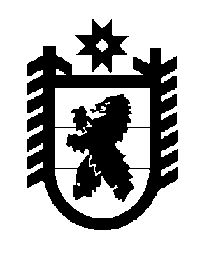 Российская Федерация Республика Карелия    ПРАВИТЕЛЬСТВО РЕСПУБЛИКИ КАРЕЛИЯРАСПОРЯЖЕНИЕот  16 ноября 2016 года № 875р-Пг. Петрозаводск Внести в распоряжение Правительства Республики Карелия 
от 11 сентября 2015 года № 567р-П (Собрание законодательства Республики Карелия, 2015, № 9, ст. 1787) следующие изменения:1. В пункте 2 слова «Министерство Республики Карелия по вопросам национальной политики, связям с общественными, религиозными объединениями и средствами массовой информации» заменить словами «Министерство Республики Карелия по вопросам национальной политики, связям с общественными и религиозными объединениями».2. В пункте 3 слова «возложить на Министра Республики Карелия 
по вопросам национальной политики, связям с общественными, религиозными объединениями и средствами массовой информации Манина А.А.» заменить словами «возложить на Министра Республики Карелия по вопросам национальной политики, связям с общественными и религиозными объединениями Манина А.А.».  3. В Комплексных мерах по реализации Стратегии противодействия экстремизму в Российской Федерации до 2025 года на территории Республики Карелия в 2016 – 2018 годах, утвержденных указанным распоряжением:1) в пункте 1: в графе «Исполнители» основного мероприятия «обеспечение эффективного применения норм законодательства Российской Федерации 
в сфере противодействия экстремизму»: слова «Министерство Республики Карелия по вопросам национальной политики, связям с общественными, религиозными объединениями 
и средствами массовой информации», «Министерство здравоохранения 
и социального развития Республики Карелия», «Министерство труда и занятости Республики Карелия» заменить соответственно словами «Министерство Республики Карелия по вопросам национальной политики, связям с общественными и религиозными объединениями», «Министерство здравоохранения Республики Карелия», «Министерство социальной защиты, труда и занятости Республики Карелия»; после слов «(далее – органы исполнительной власти Республики Карелия)» дополнить словами «, Администрация Главы Республики Карелия»;слова «Государственный комитет Республики Карелия по взаимодействию с органами местного самоуправления», «Государственный комитет Республики Карелия по развитию информационно-коммуникационных технологий», «Управление Федеральной миграционной службы по Республике Карелия», «Управление Федеральной службы Российской Федерации по контролю 
за оборотом наркотиков по Республике Карелия», «аппарат антитеррористической комиссии в Республике Карелия» исключить; графу «Исполнители» основного мероприятия «внесение предложений 
по совершенствованию законодательства Российской Федерации и Республики Карелия в сфере противодействия экстремизму в части, касающейся пресечения производства и распространения экстремистских материалов, в том числе на электронных носителях информации, а также в информационно-телекоммуникационных сетях, включая сеть «Интернет» после слов «органы исполнительной власти Республики Карелия,» дополнить словами «Администрация Главы Республики Карелия,»;2) в пункте 2:графу «Исполнители» основного мероприятия «организация взаимодействия правоохранительных органов, органов государственной власти, органов местного самоуправления, общественных и религиозных объединений по пресечению экстремистских проявлений» после слов «органы исполнительной власти Республики Карелия,» дополнить словами «Администрация Главы Республики Карелия,»;в графе «Исполнители» основного мероприятия «обеспечение безопасности граждан и общественного порядка в период подготовки и проведения собраний, митингов, демонстраций, шествий и других публичных мероприятий» после слов «органы исполнительной власти Республики Карелия» слова 
«(по согласованию)» исключить, дополнить словами «, Администрация Главы Республики Карелия»;3) в пункте 5: в графе «Исполнители» основного мероприятия «использование возможностей государственных средств массовой информации в целях сохранения традиционных для России нравственных ориентиров, межнационального (межэтнического) и межконфессионального согласия, 
а также приобщения молодежи к ценностям российской культуры» слова «Министерство Республики Карелия по вопросам национальной политики, связям с общественными, религиозными объединениями и средствами массовой информации,» исключить, после слов «органы исполнительной власти Республики Карелия,» дополнить словами «Администрация Главы Республики Карелия,»;в графе «Исполнители» основного мероприятия «оказание содействия средствам массовой информации в широком и объективном освещении деятельности органов государственной власти по противодействию экстремизму и терроризму в целях формирования в обществе нетерпимого отношения к распространению экстремизма» слова «Министерство Республики Карелия по вопросам национальной политики, связям с общественными, религиозными объединениями и средствами массовой информации,» исключить, после слов «органы исполнительной власти Республики Карелия,» дополнить словами «Администрация Главы Республики Карелия,»;в графе «Исполнители» основного мероприятия «проведение тематических встреч с представителями средств массовой информации и интернет-сообщества в целях противодействия распространению идеологии экстремизма» слова «Министерство Республики Карелия по вопросам национальной политики, связям с общественными, религиозными объединениями и средствами массовой информации,» исключить, после слов «органы исполнительной власти Республики Карелия,» дополнить словами «Администрация Главы Республики Карелия,»;основное мероприятие «координация осуществления мер информационного противодействия распространению экстремистской 
и террористической идеологии в информационно-телекоммуникационной сети «Интернет» (в том числе в социальных сетях), а также проведение на системной и регулярной основе работы с привлечением видных деятелей культуры, науки, авторитетных представителей общественности, информационного сообщества, конфессий и национальных общин по разъяснению сути противоправной деятельности экстремистских организаций» изложить в следующей редакции:           Глава Республики Карелия                                                                  А.П. Худилайнен «осуществление мер информацион-ного противодействия распростра-нению экстремистской идеологии в информационно-телекоммуни-кационной сети «Интернет» (в том числе в социальных сетях), 
а также проведение на системной и регулярной основе с привлечением деятелей культуры, науки, авторитетных представи-телей общественности, информа-ционного сообщества, конфессий и национальных общин работы по разъяснению сути противо-правной деятельности экстреми-стских организаций2016 – 2018органы исполнительной власти Республики Карелия, Управление Федераль-ной службы по надзору в сфере связи, инфор-мационных технологий и массовых коммуника-ций по Республике Карелия (по согласованию), Управление Федеральной службы безопасности по Республике Карелия 
(по согласованию), Министерство внутренних дел по Республике Карелия 
(по согласованию)».